Order of WorshipMusical InterludeIntroit	Hymn # 165 [VIP] “Come Sinners to the Gospel Feast                                                                                                     (Saxthorpe Choristers)Greetings and Call to Worship:  	- 	Bishop Christine BengucheL	The worship services in our churches may not be blessed by full choirs and the strains of musical instruments because of the restricting and confining effects of the global pandemic, COVID-19. But what COVI-19 cannot do is silence the worshipful praise of the people of God, for each saint can say in the words a great hymn writer (Isaac Watts):I'll praise my Maker while I have breath
and when my voice is lost in death,
praise shall employ my nobler powers.
My days of praise shall never be past
while life and thought and being last,
or immortality endures.L	I greet you in the name of the God who deserves our praises.  Today is Aldersgate Sunday, and on every continent and island where that part of the Church of Jesus Christ called Methodist exists, we give worship in grateful remembrance of what happened on in a small Moravian Society in Aldersgate Street in the city of London. On that evening, May 24, 1738, God touched a man (John Benjamin Wesley) who changed a nation and the world. Of that experience Wesley said:“In the evening I went very unwillingly to a society in Aldersgate Street, where (someone) was reading (Martin) Luther's preface to the Epistle to the Romans.  About a quarter before nine, while he was describing the change which God works in the heart through faith in Christ, I felt my heart strangely warmed. I felt I did trust in Christ, Christ alone for salvation, and an assurance was given me that he had taken away my sins, even mine and saved me from the law of sin and death.”‘Without Aldersgate, Methodism as we know it today may not have happened.  But Aldersgate is not just about the past, or just about John Wesley. His experience . . . demonstrates the difference it makes knowing God for ourselves.’HYMN # 298 [VIP] - ‘O For A Heart To Praise My God’ (verses 1,4 and 5)PRAYERS			-  Led by Rev’d Dr. George MulrainAdorationL	Creator God, we are filled with praise and adoration of You when we consider the beautiful world that You have made. You blessed this land of Jamaica with so many fascinating sceneries that we are bound to admit that nothing can compare with the nature that is attributed to You only. As we think on this Aldersgate Lord’s Day of John Wesley whose heart was strangely warmed, we imagine that he came to love You even more than he previously did. We are grateful that when we come to know You, we are confronted with Your loving nature. Your love for us is such that You sent Jesus Christ, Your Son into the world. Belief in him and following in his footsteps constitute sure ways of acknowledging You as the perfect example of love. R	We adore You, God of love.ConfessionL	We do confess, loving God, that we are far from being like You. We dare not claim to be filled with love. We are full of jealousy, pride, arrogance, selfishness, self-centeredness. We have been disobedient to Your commands, unfaithful in our relationships with others. The original good world has been tainted, through hatred, warmongering, injustice, a poor representation of the heavenly kingdom to which we aspire. You gave us laws with which to be governed; but we pay little heed to them. We sit back and allow others to disregard simple laws, doing nothing to guide those who seem to be straying from Your ways like lost sheep. Forgive our lack of vigilance that causes us now to suffer the harmful effects of crime and violence. R	Merciful God, we seek Your forgiveness.ThanksgivingWe are fortunate that You are a God of mercy, willing to overlook our faults. We thank You for offering us pardon and lovingly accepting us as Your forgiven children. We are blessed with the knowledge that Jesus Christ, among his acts of love, freely spilt his blood for us. Despite our mistakes as frail human beings, we can aspire towards perfection, when we genuinely love You with heart, soul, mind and strength and our neighbours as ourselves.  We can rejoice because despite the mistakes we often make, You are kindly disposed to overlook them. Thank You for offering to forgive us when we confess our sins. In saying thanks for Your love, we ask that You help make us determined to transform our country into a more caring entity than before. May we be committed to change Jamaica into a place where justice, peace and love abound, to the honour and glory of Your Holy Name. Dance:  (“You Made a Way…” by Travis Green)	
   				- Sis. Michelle Bowen Goldson 
HYMN # 213 [VIP] - “Where Shall My Wandering Soul Begin” 			(verses 1 and 5)Some Defining Moments Of The Early  Methodist Witness In The Mcca	
                                                                                                          - Rev’d Dr. Phillip RobinsonHYMN # 188 [VIP]	‘And Can It Be’ (verses 1,4 and 5)			THE MINISTRY OF THE WORDThe Collect			- Led by  Rev’d Dr. Phillip RobinsonL	Almighty God, we rejoice today, for the rich heritage we claim as Methodists, a heritage born out of hearts strangely warmed. We give you thanks for the place of our rich tradition among the churches which comprise the body of Christ. Grant that we may serve you faithfully through Christ our Lord. Amen The Gospel:  Matthew 9: 14-16	-  Sis. Joelle Alfred (MIT, UTCWI)Sermon: 			-	Bishop The Rev. Everald Galbraith					       (Connexional President – MCCA)Hymn # 232 [VIP] - ‘O Thou Who Camest from Above’ (verses 1 and 4)AFFIRMATIONS 			- Rev’d Dr. Phillip Robinson
L:	Within the Christian Church— One, Holy, Catholic and Apostolic—the Methodist Church holds and cherishes a true place, having been raised by God to spread scriptural holiness throughout the world. The Methodist Church confesses the HEADSHIP of our LORD JESUS CHRIST—acknowledges the Divine revelation recorded in Holy Scripture as the supreme rule of faith and practice and rejoices in the inheritance of that Apostolic Faith.  Let us affirm that Faith as we repeat the Apostles’ Creed:Apostles’ Creed [Page 71 MPB] [said by all]Prayers of Intercession  		- Rev’d Dr. Phillip Robinson
L	O Triune God – Father, Son and Spirit - we pray for the leaders of all nations, especially now that they face so many challenges that have intensified with the corona pandemic. Guide Jamaica, land we love; bless and protect our Governor General, Prime Minister, Leader of the Opposition, Members of Parliament and all who occupy positions of authority and influence. May they ever surrender to Your authority and serve with dignity, honesty, humility and love. And may each one of us consecrate ourselves to service and to do Your will now and always! Lord, in Your mercy, R	Hear our prayer!ALL	The Lord’s PrayerSpecial Announcements	- 	Bishop Christine Benguche					Hymn # 237 [VIP]	‘My God I Am Thine’ (verses 1, and 3)				Benediction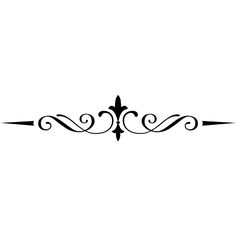 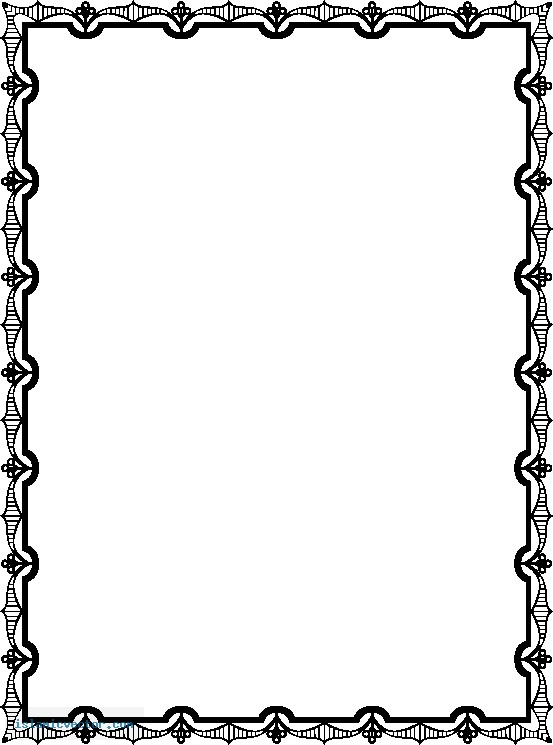 The Methodist Church in the Caribbean 
and the AmericasJamaica DistrictMETHODIST VOICES IN WORD AND SONGTELEVISION MINISTRY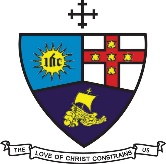 7th Lord’s Day After the Resurrection Sunday, May 24, 2020ALDERSGATE SUNDAYParticipating Clergy:Preacher: 	Bishop Everald GalbraithLiturgist:  	Bishop Christine Benguche		Rev’d Dr. George Mulrain
			Rev’d Dr. Philip Robinson
			Sis. Joelle Alfred (MIT, UTCWI)Organist:	Bro. Audley DavidsonChoristers:	Sis. Yvonne Brown
Sis. Marie Miller
Sis. Yvonne Patterson
Bro. Oliver Campbell
Bro. Nigel Haye
			Dancer:		Sis. Michelle Goldson District Bishop:  Rev’d Christine Gooden- BengucheDistrict Secretary:  Rev’d Dr. Wayneford McFarlaneA warm welcome to all worshippers!